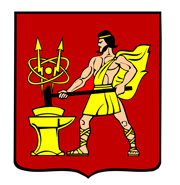 АДМИНИСТРАЦИЯ ГОРОДСКОГО ОКРУГА ЭЛЕКТРОСТАЛЬМОСКОВСКОЙ ОБЛАСТИПОСТАНОВЛЕНИЕ14.07.2020 № 445/7Об утверждении Порядка предоставления субсидии из бюджета городского округа Электросталь Московской области на возмещение части затрат, связанных с выполненным ремонтом подъездов в многоквартирных домахВ соответствии с Федеральным законом от 06.10.2003№ 131-ФЗ «Об общих принципах организации местного самоуправления в Российской Федерации», статьями 78, 78.1 Бюджетного кодекса Российской Федерации, общими требованиями к нормативным правовым актам, муниципальным правовым актам, регулирующим предоставление субсидий юридическим лицам (за исключением субсидий государственным (муниципальным) учреждениям), индивидуальным предпринимателям, а также физическим лицам - производителям товаров, работ, услуг, утвержденными постановлением Правительства Российской Федерации от 06.09.2016 № 887, государственной программой Московской области «Формирование современной комфортной городской среды» (далее – Государственная программа), утвержденной постановлением Правительства Московской области от 17.10.2017 № 864/38, муниципальной программой городского округа Электросталь Московской области «Формирование современной комфортной городской среды», утвержденной постановлением Администрации городского округа Электросталь Московской области от 16.12.2019 № 969/12 (в редакции постановления Администрации городского округа Электросталь Московской области от 24.03.2020 № 212/3), решением Совета депутатов городского округа Электросталь Московской области  от 18.12.2019 № 400/65 «О бюджете городского округа Электросталь Московской области на 2020 год и на плановый период 2021 и 2022 годов», Уставом городского округа Электросталь Московской области, Администрация городского округа Электросталь Московской области ПОСТАНОВЛЯЕТ:1. Утвердить прилагаемый Порядок предоставления субсидии из бюджета городского округа Электросталь Московской области на возмещение части затрат, связанных с выполненных ремонтом подъездов в многоквартирных домах.2. Признать утратившим силу постановление Администрации городского округа Электросталь Московской области от 28.03.2019 №192/3 «Об утверждении Порядка предоставления субсидий из бюджета городского округа Электросталь Московской области на возмещение части затрат, связанных с выполненным ремонтом подъездов в многоквартирных домах».3. Разместить настоящее постановление на официальном сайте городского округа Электросталь Московской области в информационно-телекоммуникационной сети «Интернет» по адресу: www.electrostal.ru.4.  Настоящее постановление вступает в силу после его подписания.5. Контроль за исполнением настоящего постановления возложить на заместителя Главы Администрации городского округа Электросталь Московской области Борисова А.Ю.Временно исполняющий полномочияГлавы городского округа					                                     И.Ю. ВолковаПриложениек постановлению Администрациигородского округа ЭлектростальМосковской областиот 14.07.2020 № 445/7Порядокпредоставления субсидии из бюджета городского округа Электросталь Московской области на возмещение части затрат, связанных с выполненным ремонтом подъездов в многоквартирных домахПолучателями субсидии из бюджета городского округа Электросталь Московской области на возмещение части затрат, связанных с выполненным ремонтом подъездов в многоквартирных домах (далее – Получатели субсидии, субсидия на возмещение затрат) являются юридические лица - организации обеспечивающие управление многоквартирными домами (далее - МКД) (управляющие организации, товарищества собственников недвижимости (жилья), жилищные или иные специализированные потребительские кооперативы), индивидуальные предприниматели, муниципальные автономные и бюджетные учреждения, осуществляющие управление МКД, подъезды которых включены в Адресный перечень (далее – согласованный АП)  подъездов МКД, требующих текущего ремонта на территории городского округа Электросталь Московской области, утвержденный Главой городского округа Электросталь Московской области, и согласованный с Главным управлением Московской области «Государственная жилищная инспекция Московской области» и с Ассоциацией председателей советов многоквартирных домов Московской области. Настоящий Порядок предоставления субсидии из бюджета городского округа Электросталь Московской области юридическим лицам, индивидуальным предпринимателям в соответствии со ст. 78 Бюджетного кодекса РФ (далее - получатели субсидии 1) и  муниципальным автономным, бюджетным учреждениям в соответствии с абзацем вторым пункта 1 ст. 78.1 Бюджетного кодекса РФ (далее - получатели субсидии 2), осуществляющим управление МКД, на возмещение части затрат, связанных с выполненным ремонтом подъездов в МКД, определяет критерии отбора получателей Субсидии, цели, условия и порядок предоставления Субсидии, требования к отчетности, а также порядок возврата субсидии в случае нарушения условий ее получения, установленных настоящим Порядком.Целью предоставления субсидии является возмещение получателям субсидии части затрат, связанных с выполненными работами по ремонту подъездов в МКД по адресам, включенным в согласованный АП.Субсидия предоставляется из бюджета городского округа Электросталь Московской области за счет средств бюджета Московской области и собственных средств бюджета городского округа Электросталь Московской области (далее – бюджетные средства).Субсидия носит целевой характер и не может быть использована на иные цели.Главный распорядитель бюджетных средств (далее - Главный распорядитель), осуществляющий предоставление субсидии в пределах бюджетных ассигнований, предусмотренных в бюджете городского округа Электросталь Московской области на соответствующий финансовый год, утвержденных решением Совета депутатов городского округа Электросталь - Администрация городского округа Электросталь Московской области в лице Управления городского жилищного и коммунального хозяйства Администрации городского округа Электросталь Московской области.7. Финансирование работ по ремонту подъездов МКД осуществляется в следующих пропорциях:            Не менее 52,5 % - внебюджетные источники (средства, поступающие к управляющим МКД в рамах статьи «содержание жилого помещения»);	Не  более  47,5 % - субсидия из бюджетов Московской области и городского округа Электросталь Московской области в пропорциях, предусмотренного распоряжением  Министерства экономики и финансов Московской области от  15.05.2019 №25РВ-94 «Об утверждении предельных уровней софинансирования расходных обязательств муниципальных образований Московской области из бюджета Московской области на 2020 год и на плановый период 2021 и 2022 годов»:	На 2020 год:79,9% - средства бюджета Московской области,20,1%- средства бюджета городского округа Электросталь Московской области.8. Предельная стоимость ремонта одного типового подъезда устанавливается Госпрограммой (по категории этажности МКД) в следующих значениях:2 - 5-этажные многоквартирные дома – 480 000 руб.;6 - 9-этажные многоквартирные дома – 1 300 000 руб.;10 - 12-этажные многоквартирные дома и выше – 2 000 000 руб.В случае, если фактическая стоимость ремонта подъезда ниже предельной стоимости ремонта, финансирование осуществляется за счет всех источников в установленных пропорциях, предусмотренных в пункте 7 настоящего Порядка в пределах фактических затрат.В случае если фактическая стоимость ремонта подъезда выше предельной стоимости ремонта типового подъезда, финансирование осуществляется в пределах предельной стоимости ремонта типового подъезда.Субсидия выделяется для возмещения части затрат Получателей субсидии, связанных с выполненными при ремонте подъездов видами работ, рекомендованными Госпрограммой:10.  Перечень и объем работ, выполняемых при ремонте подъездов в МКД, может быть расширен путем принятия соответствующего решения общим собранием собственников помещений в МКД и сбора дополнительных средств на их проведение.11. Предоставление субсидии получателям субсидии 1 осуществляется 
по результатам отбора получателей субсидий, проведенного Главным распорядителем, и на основании соглашения о предоставлении субсидии на возмещение части затрат, связанных с выполненным ремонтом подъездов в МКД, заключенного между Главным распорядителем и Получателем субсидии (далее – Соглашение) (Приложение 1 к настоящему Порядку- для субсидии 1). 12.  Получателям субсидии 1 устанавливаются следующие критерии отбора, которым они должны соответствовать на первое число месяца, предшествующего заключению Соглашения:- наличие от получателя субсидии 1 заявки (письма) на предоставление субсидии на возмещение затрат на ремонт подъездов с приложением расчета заявленной суммы, подтвержденной актами приемки выполненных работ по форме КС-2 и справками о стоимости работ по форме КС-3;- наличие адресов подъездов МКД, в которых выполнен ремонт, в согласованном Адресном перечне подъездов;- наличие протокола о выборе совета МКД или уполномоченного представителя собственников помещений МКД (кроме получателей субсидии – товариществ собственников жилья, жилищных или иных специализированных потребительских кооперативов);- наличие актов комиссионной приемки выполненных работ по ремонту подъездов с участием членов советов МКД или уполномоченных представителей собственников помещений МКД;- наличие договора получателя субсидии со специализированной организацией на вывоз отходов, образовавшихся в ходе работ по ремонту подъездов в МКД, в том числе на вывоз строительного, крупногабаритного мусора, твердых коммунальных отходов.- у получателя субсидии должна отсутствовать неисполненная обязанность по уплате налогов, сборов, страховых взносов, пеней, штрафов, процентов, подлежащих уплате в соответствии с законодательством Российской Федерации о налогах и сборах (в случае, если такое требование предусмотрено правовым актом);- у получателя субсидии должна отсутствовать просроченная задолженность по возврату в бюджет бюджетной системы Российской Федерации, из которого планируется предоставление субсидии в соответствии с правовым актом, субсидий, бюджетных инвестиций, предоставленных в том числе в соответствии с иными правовыми актами, и иная просроченная задолженность перед бюджетом бюджетной системы Российской Федерации, из которого планируется предоставление субсидии в соответствии с правовым актом (в случае, если такие требования предусмотрены правовым актом);- получатели субсидии - юридические лица не должны находиться в процессе реорганизации, ликвидации, в отношении их не введена процедура банкротства, деятельность получателя субсидии не приостановлена в порядке, предусмотренном законодательством Российской Федерации, а получатели субсидий - индивидуальные предприниматели не должны прекратить деятельность в качестве индивидуального предпринимателя (в случае, если такое требование предусмотрено правовым актом);- получатели субсидий не должны являться иностранными юридическими лицами, а также российскими юридическими лицами, в уставном (складочном) капитале которых доля участия иностранных юридических лиц, местом регистрации которых является государство или территория, включенные в утверждаемый Министерством финансов Российской Федерации перечень государств и территорий, предоставляющих льготный налоговый режим налогообложения и (или) не предусматривающих раскрытия и предоставления информации при проведении финансовых операций (офшорные зоны) в отношении таких юридических лиц, в совокупности превышает 50 процентов;- получатели субсидий не должны получать средства из бюджета бюджетной системы Российской Федерации, из которого планируется предоставление субсидии в соответствии с правовым актом, на основании иных нормативных правовых актов или муниципальных правовых актов на цели, указанные в пункте 3 настоящего документа;- отсутствие у получателя субсидии просроченной задолженности перед ресурсоснабжающими организациями, превышающей шестимесячные начисления за поставленные коммунальные ресурсы, или наличие у Получателя субсидии графика погашения указанной задолженности;13. Предоставление субсидии получателю субсидии 2 осуществляется по результатам отбора получателей субсидий, проведенного Главным распорядителем и в соответствии с порядком определения объема и условий предоставления субсидии на иные цели, утвержденным постановлением Администрации городского округа Электросталь Московской области от 18.07.2017 №502/7 с дополнительными условиями установленными настоящим Порядком, муниципальным бюджетным и автономным учреждениям на основании Соглашения о предоставлении субсидии на иные цели на возмещение части затрат, связанных с выполнением подъездов в МКД, в соответствии с формой соглашения заключаемого между Главным распорядителем и получателем субсидии 2 (Приложение 1.1 к настоящему Порядку – для субсидии 2).14.  Получателям субсидии 2 на возмещение затрат из бюджета муниципального образования Московской области на ремонт подъездов устанавливаются следующие критерии отбора, которым они должны соответствовать на первое число месяца, предшествующего заключению Соглашения:- наличие от получателя субсидии 2 заявки (письма) на предоставление субсидии на возмещение части затрат, связанных с выполненным ремонтом подъездов в МКД, с приложением расчета заявленной суммы, подтвержденной актами приемки выполненных работ по форме КС-2 и справками о стоимости работ по форме КС-3;- муниципальное задание, утвержденное для получателя субсидии 2 в текущем финансовом году;- наличие адресов подъездов МКД, в которых выполнен ремонт, в согласованном Адресном перечне подъездов;- наличие протокола о выборе совета МКД или уполномоченного представителя собственников помещений МКД;- наличие актов комиссионной приемки выполненных работ по ремонту подъездов с участием членов советов МКД или уполномоченных представителей собственников помещений МКД.- наличие договора получателя субсидии 2 со специализированной организацией на вывоз отходов, образовавшихся в ходе работ по ремонту подъездов в МКД, в том числе на вывоз строительного, крупногабаритного мусора, твердых коммунальных отходов.15. Для заключения Соглашения получатель (субсидии 1) и Соглашения о предоставлении субсидии на иные цели (субсидия 2) предоставляет в Администрацию городского округа Электросталь Заявку о предоставлении субсидии на возмещение затрат на ремонт подъездов (далее - Заявка), с приложением следующих документов:	копию устава организации, заверенную печатью и подписью руководителя;копию свидетельства о регистрации организации, заверенную печатью организации и подписью руководителя;копию лицензии на осуществление деятельности по управлению многоквартирными домами (для получателя Субсидии 1 - управляющей организации, индивидуального предпринимателя), заверенная печатью организации и подписью руководителя;информационное письмо на бланке организации, заверенное печатью и подписью руководителя организации содержащее:- информацию об отсутствии управляющей организации в списке иностранных юридических лиц, а также российских юридических лиц, в уставном (складочном) капитале которых доля участия иностранных юридических лиц, местом регистрации которых является государство или территория, включенные в утверждаемый Министерством финансов Российской Федерации перечень государств и территорий, предоставляющих льготный налоговый режим налогообложения и (или) не предусматривающих раскрытия и предоставления информации при проведении финансовых операций (офшорные зоны) в отношении таких юридических лиц, в совокупности превышает 50 процентов (Приложение 3 к настоящему Порядку).- сведения отсутствии получателя субсидии в Едином федеральном реестре сведений о банкротстве, а также отсутствие процедуры реорганизации, ликвидации, банкротства и ограничений на осуществление хозяйственной деятельности (Приложение 4 к настоящему Порядку).- сведения об отсутствии у получателя субсидии просроченной задолженности перед ресурсоснабжающими организациями, превышающей шестимесячные начисления за поставленные коммунальные ресурсы или наличие Графика погашения задолженности (Приложение 5 к настоящему Порядку).- сведения об отсутствии у получателя субсидии задолженности по уплате налогов, сборов и иных платежей, с приложением справок из пенсионного фонда, фонда социального страхования, ИФНС (Приложение 6 к настоящему Порядку).- банковские реквизиты получателя субсидии (для перечисления субсидии); Ф.И.О. руководителя получателя субсидии; Ф.И.О. главного бухгалтера получателя субсидии; юридический и фактический адрес получателя субсидии; контактные телефоны;копии протоколов о выборе совета МКД или уполномоченных представителей собственников помещений МКД, заверенных печатью и подписью руководителя организации-получателя субсидии (кроме получателей субсидии 1 – товариществ собственников жилья, жилищных или иных специализированных потребительских кооперативов);оригиналы акта приемки выполненных работ по форме КС-2 в соответствии с рекомендованными видами работ по ремонту подъездов с визой члена совета МКД или уполномоченного представителя (Приложение 7 к настоящему Порядку);оригиналы Справки о стоимости работ по форме КС-3 в соответствии с рекомендованными видами работ по ремонту подъездов с визой члена совета МКД или уполномоченного представителя (Приложение 8 к настоящему Порядку);оригиналы Актов комиссионной приемки выполненных работ по ремонту подъездов с участием членов советов МКД или уполномоченных представителей собственников помещений МКД (Приложение 9 к настоящему Порядку);письмо на бланке организации за подписью руководителя с приложением Справки-расчета о подтверждении фактических затрат выполненных работ по ремонту подъездов МКД (Приложения 10, 11 к настоящему Порядку);копия договора со специализированной организацией на вывоз отходов, образовавшихся в ходе работ по ремонту подъездов в многоквартирных домах (заверенная печатью и подписью руководителя организации);муниципальное задание, утвержденное в текущем финансовом году (для получателя субсидии 2 – муниципальные автономные и бюджетные учреждения), заверенное печатью и подписью руководителя организации;материалы фотофиксации выполненных работ по ремонту подъездов в МКД, с указанием адреса подъезда и подписью руководителя организации.16. Рассмотрение документов, указанных в пункте 15 настоящего Порядка, Главный распорядитель осуществляет в течение пяти рабочих дней со дня поступления документов.17. По результатам рассмотрения документов, указанных в пункте 15 настоящего Порядка, Главным распорядителем принимается решение о возможности заключения Соглашения, на основании которого осуществляется предоставление Субсидии.	Основаниями для принятия положительного решения является соответствие следующим требованиям:-предоставление полного пакета документов, предусмотренного в пункте 15 настоящего Порядка;- достоверность сведений указанных в пакете документов;- соответствие критериям отбора получателей субсидии;Основанием для отказа заключения соглашения является:- несоответствие получателя субсидии 1 и получателя субсидии 2 критериям, установленным в пункте 15 настоящего Порядка;- непредставление (предоставление не в полном объеме) требуемых документов;- недостоверность представленной информации.18. В случае принятия решения о невозможности заключения соглашения с целью предоставления субсидии Главный распорядитель уведомляет получателя субсидии о принятом решении в течении двух дней с момента принятия решения письмом на бланке Главного распорядителя за подписью руководителя.19. В случае принятия положительного решения о возможности заключения соглашения с целью предоставления субсидии Главный распорядитель в течении пяти рабочих дней направляет получателю субсидии по электронной почте, указанной в Заявке, проект Соглашения.20. В течении пяти рабочих дней с даты получения проекта Соглашения, получатель субсидии представляет, в Администрацию городского округа Электросталь два экземпляра Соглашения на бумажном носителе, подписанного со своей стороны и удостоверенных печатью. 21. Субсидия перечисляется на расчетный счет получателя субсидии 1, открытый в кредитной организации, а получателю субсидии 2 на отдельный лицевой счет муниципальным автономным и бюджетным учреждениям, в части средств бюджета городского округа Электросталь Московской области - в срок не позднее семи рабочих дней после подписания Главным распорядителем Соглашения, и в части средств бюджета Московской области –по мере поступления денежных средств из бюджета Московской области в бюджет городского округа Электросталь Московской области.22. Получатель Субсидии имеет право направить в Администрацию городского округа Электросталь новую Заявку о предоставлении субсидии на возмещение затрат на ремонт подъездов по другим (ранее не заявленным) адресам, имеющимся в согласованном Адресном перечне.23. Рассмотрение новой Заявки и заключение нового Соглашения осуществляется в аналогичном порядке.24. Главный распорядитель, представляющий субсидию, и орган муниципального финансового контроля проводят обязательную проверку соблюдения условий, целей и порядка предоставления субсидий их получателями.25. Получатель субсидии в течение 14 календарных дней с момента предоставления Субсидии из бюджета Московской области представляет Главному распорядителю отчет об использовании субсидии, предоставленной из бюджета Московской области и бюджета  городского округа Электросталь Московской области на возмещение затрат, связанных с проведением ремонта подъездов многоквартирных домов на территории муниципальных образований Московской области, по форме согласно Приложению № 2 к Соглашению.26. Получатель субсидии несет ответственность за достоверность предоставленных данных, предусмотренных настоящим Порядком, а также за нецелевое использование бюджетных средств в соответствии с действующим законодательством и нормативными правовыми актами муниципального образования27. В случае установления по результатам проверок Главным распорядителем и органом государственного (муниципального) финансового контроля:фактов нецелевого использования бюджетных средств;фактов не перечисления средств исполнителю работ;недостоверности предоставления первичных документов, на основании которых была получена субсидия;субсидия подлежит возврату в бюджет в соответствии с бюджетным законодательством Российской Федерации.28. В случае нарушения Получателем субсидии условий предоставления Субсидии, определенных настоящим Порядком, в том числе выявления фактов нецелевого использования Субсидии, а также использования денежных средств, не подтвержденных первичными документами и (или) соответствующими отчетными данными, Субсидия подлежит возврату в бюджет в соответствии с бюджетным законодательством Российской Федерации.29. Возврат Субсидии осуществляется на основании приказа Главного распорядителя, оформленного в течении 3 рабочих дней со дня, когда ему стало известно о нарушениях, указанных в пункте 27 настоящего Порядка. Субсидия подлежит возврату в бюджет в течении 15 рабочих дней со дня получения Получателем субсидии приказа Главного распорядителя.30. В случае невозврата Субсидии Получателем субсидии в сроки, указанные в пункте 29 настоящего Порядка, Главный распорядитель может обратиться в суд с требованием возврата Субсидии в принудительном порядке.                                                                              Приложение 1к Порядку предоставления субсидии                           из бюджета городского округа ЭлектростальМосковской области на возмещение части затрат, связанных с выполненным ремонтом подъездов в многоквартирных домахСОГЛАШЕНИЕ № _____О ПРЕДОСТАВЛЕНИИ СУБСИДИИ ИЗ БЮДЖЕТА ГОРОДСКОГО ОКРУГА ЭЛЕКТРОСТАЛЬ МОСКОВСКОЙ ОБЛАСТИ НА ВОЗМЕЩЕНИЕ ЧАСТИ ЗАТРАТ, СВЯЗАННЫХ С ВЫПОЛНЕННЫМ РЕМОНТОМ ПОДЪЕЗДОВ В МНОГОКВАРТИРНЫХ ДОМАХ ____________________________                                                               «___» ________ 2020 г.Муниципальное образование_________________________________________________ Московской области, именуемое в дальнейшем «Муниципальное образование», в лице ______________________________________________________________________________,(должность и ФИО руководителя Муниципального образования) действующего на основании _________________________, с одной стороны, и ______________________________________________________________________________,(наименование управляющей организации, ИНН)именуемый(ая) в дальнейшем «Получатель субсидии», в лице ______________________________________________________________________________,
                                                                 (должность и ФИО руководителя управляющей организации)действующего на основании ____________________________, с другой стороны, именуемые в дальнейшем «Стороны», в соответствии с Бюджетным кодексом Российской Федерации, и постановлением Правительства Московской области от 17.10.2017 №864/38 «Об утверждении государственной программы Московской области «Формирование современной комфортной городской среды» на 2018-2022 годы, (далее – Госпрограмма) и на основании Протокола от_______№ __ , заключили настоящее Соглашение о нижеследующем:1. Предмет Соглашения1.1. Предметом настоящего Соглашения является предоставление в 2020 году субсидии 
из бюджета ______________________(наименование муниципального образования Московской области) (далее- бюджет муниципального образования) на возмещение части затрат, связанных с выполненным ремонтом подъездов в многоквартирных домах (далее – Субсидия), в порядке и на условиях, определенных настоящим Соглашением и правовыми актами Правительства Московской области и Муниципального образования. 1.2. Субсидия предоставляется из бюджета Муниципального образования за счет средств бюджета Московской области и собственных средств бюджета Муниципального образования 
в пропорциях, предусмотренных распоряжением Министерства экономики и финансов Московской области от 15.05.2019 №25РВ-94 «Об утверждении предельных уровней софинансирования расходных обязательств муниципальных образований Московской области из бюджета Московской области на 2020 год и на плановый период 2021 и 2022 годов» (далее - бюджетные средства).1.3. Результатом предоставления Субсидии является возмещение Получателю субсидии части затрат на ремонт подъездов в многоквартирных домах (далее - МКД), находящихся в управлении Получателя субсидии и по адресам, указанным в Справке-расчет №______ о подтверждении фактических затрат, связанных с выполненным ремонтом подъездов в многоквартирных домах, согласно Приложению № 1 к настоящему Соглашению, являющемуся неотъемлемой частью настоящего Соглашения (далее - Справка-расчет).1.4. Сумма затрат, подлежащая возмещению за счет бюджетных средств согласно Справки-расчет составляет ____________(___________________________) руб. ____ коп., в том числе: за счет собственных средств бюджета Муниципального образования ____________ (________________________) руб. _____ коп., за счет средств бюджета Московской области ____________ (___________________________) руб. _____ коп.2. Порядок предоставления Субсидии2.1.  Предоставление Субсидии Получателю субсидии осуществляется по результатам отбора, проведенного органом местного самоуправления Муниципального образования в соответствии с «Порядком предоставления субсидии из бюджета городского округа Электросталь Московской области на возмещение части затрат, связанных с выполненным ремонтом подъездов в многоквартирных домах» юридическим лицам, индивидуальным предпринимателям, осуществляющим управление многоквартирными домами, утвержденным____________________________________________(далее  Порядок).        (реквизиты и название нормативного акта Муниципального образования об утверждении Порядка предоставления субсидии)2.2. Срок перечисления Субсидии Получателю субсидии составляет: - в части средств бюджета Муниципального образования - в срок не более 7 (семи) рабочих дней с момента заключения Соглашения;- в части средств бюджета Московской области - по мере поступления денежных средств из бюджета Московской области в бюджет городского округа Электросталь Московской области.3. Права и обязанности Сторон3.1. Муниципальное образование:3.1.1. Осуществляет обязательную проверку документов, представленных Получателем субсидии, на соответствие требованиям Порядка и их достоверность. 3.1.2. Обеспечивает проверку наличия адресов подъездов МКД, в которых выполнен ремонт, в Адресном перечне подъездов МКД, предусмотренном Госпрограммой (далее – согласованный АП).3.1.3. Обеспечивает проверку заявленных видов и объемов работ, фактически выполненных при ремонте подъездов в МКД, на предмет их соответствия видам работ, рекомендованным Госпрограммой.3.1.4. Обеспечивает проверку правильности расчета Получателем субсидии фактических затрат, связанных с выполненным ремонтом подъездов в МКД, указанных в Справке-расчет; 3.1.5. Возвращает Получателю субсидии документы при неудовлетворительных результатах проверок, проведенных в соответствии с п. п. 3.1.1. - 3.1.4. настоящего Соглашения в соответствии с п. п. 3.1.1. - 3.1.4. настоящего Соглашения, перечисляет Получателю субсидии сумму затрат, подлежащую возмещению за счет бюджетных средств, указанную в п. 1.4, в сроки согласно п. 2.2. настоящего Соглашения.3.1.7. Вправе досрочно в одностороннем порядке расторгнуть настоящее Соглашение в случае объявления Получателя субсидии несостоятельным (банкротом) в установленном законодательством Российской Федерации и законодательством Московской области порядке.3.1.8. Вправе совместно с органами государственного (муниципального) финансового контроля осуществлять контроль целевого использования Получателем субсидии предоставленной Субсидии и, при необходимости, запрашивать у Получателя субсидии дополнительные документы и материалы, необходимые для осуществления проверок.3.1.9. Вправе принять решение о приостановлении (прекращении) перечисления Субсидии, о требовании возврата предоставленной Субсидии, с уведомлением Получателя субсидии в порядке, установленном законодательством Российской Федерации и законодательством Московской области, в случаях:- неисполнения Получателем субсидии обязательств, установленных настоящим Соглашением; - использования Субсидии не по целевому назначению; - выявления фактов недостоверности сведений, указанных в документах для предоставления Субсидии и в отчетности, предоставляемых в Муниципальное образование;3.2. Получатель субсидии:3.2.1. Представляет Муниципальному образованию документы для предоставления Субсидии, предусмотренные Порядком. 3.2.2. Представляет Муниципальному образованию Отчет о получении субсидии на ремонт подъездов в многоквартирных домах по форме согласно Приложению № 2 к настоящему Соглашению в течение 14 календарных дней с момента получения из бюджета Муниципального образования суммы возмещения в части средств бюджета Московской области.3.2.3. Дает согласие на осуществление органами государственного (муниципального) финансового контроля проверок достоверности представленных документов и целевого использования предоставленной Субсидии и, при необходимости, представляет дополнительные документы и материалы, необходимые для осуществления проверок.3.2.4. Возвращает предоставленные за счет бюджетных средств суммы возмещения в бюджет Муниципального образования при получении соответствующего уведомления от Муниципального образования. 4. Ответственность Сторон4.1. За неисполнение или ненадлежащее исполнение условий настоящего 
Соглашения Стороны несут ответственность, предусмотренную законодательством Российской Федерации и законодательством Московской области.4.2. Получатель субсидии несет ответственность за достоверность сведений, указанных 
в документах для предоставления Субсидии и в отчетности, предоставляемых в Муниципальное образование, в соответствии с законодательством Российской Федерации и законодательством Московской области.4.3. Стороны освобождаются от ответственности за частичное или полное неисполнение обязательств по настоящему Соглашению, если неисполнение обязательств явилось следствием обстоятельств непреодолимой силы, возникших после заключения Соглашения в результате событий чрезвычайного характера, наступление которых Сторона, не исполнившая обязательство полностью или частично, не могла ни предвидеть, ни предотвратить.При наступлении указанных обстоятельств, Сторона, для которой создалась невозможность исполнения ее обязательств, должна в трехдневный срок письменно известить о них другую Сторону с приложением документов, подтверждающих наличие таких обстоятельств.5. Срок действия Соглашения5.1. Настоящее Соглашение вступает в силу со дня его подписания 
и действует до 31.12.2020года.5.2. Прекращение срока действия Соглашения не влечет прекращения обязательств 
по представлению в Муниципальное образование отчетности в соответствии с п. 3.2.2 настоящего Соглашения.6. Заключительные положения6.1. Настоящее Соглашение составлено в двух экземплярах, имеющих одинаковую юридическую силу по одному для каждой из Сторон. 6.2. При выполнении взятых на себя обязательств по настоящему Соглашению Стороны руководствуются законодательством Российской Федерации и законодательством Московской области.6.3. По взаимному согласию Сторон все изменения и дополнения к Соглашению оформляются дополнительным соглашением в установленном порядке.6.4. В случае невыполнения отдельных положений настоящего Соглашения Стороны устанавливают причины и принимают меры по их выполнению.6.5. При не достижении согласия Стороны вправе обратиться за защитой 
своих прав в Арбитражный суд Московской области в соответствии с законодательством Российской Федерации и законодательством Московской области.6.6. Настоящее Соглашение может быть расторгнуто по взаимному согласию Сторон или по требованию одной из Сторон при нарушении другой Стороной условий настоящего Соглашения и при письменном извещении о расторжении с указанием причины расторжения настоящего Соглашения.Адреса, реквизиты и подписи СторонПриложение № 1                                                                                             к Соглашениюот «___» _______ 2020г. № _________Справка-расчет № ______ о подтверждении фактических затрат, связанных с выполненным ремонтом подъездов в многоквартирных домахна территории муниципального образования ______________________________________________________ Московской области                                       (наименование муниципального образования)Получатель субсидии _______________________________________________________________________________________________________(наименование организации, ИНН/КПП, юридический адрес)Руководитель __________________________________________________     ____________________________  ________________________________                             (наименование организации-получателя субсидии)                        (фамилия, инициалы)                                        (подпись)                                    Главный бухгалтер   _____________________________________________     ____________________________  _______________________________ МП                               (наименование организации-получателя субсидии)               (фамилия, инициалы)                                         (подпись)Расчет проверен муниципальным образованием __________________________________________________________ Московской области                                                                                                                                    (наименование муниципального образования) Руководитель муниципального образования _________________________ __________________________________________                                                                                                               (подпись)                                            (расшифровка подписи)Главный бухгалтер                             _________________________ ___________________________________________            МП                                                                            (подпись)                                            (расшифровка подписи) Исполнитель (от муниципального образования) ______________ _____________________ _________________________                                                                                            (подпись)             (ФИО полностью)             (контактный телефон) Приложение № 2 к Соглашению от «___» _________ 2020г. № ________ОТЧЕТо получении субсидии на ремонт подъездов в многоквартирных домах на территории муниципального образования _________________________________________________________________Московской области                                       (наименование муниципального образования)Получатель субсидии _____________________________________________________________________________________________________(наименование организации, ИНН/КПП, юридический адрес) ___________________________________     ______________________    ( ______________________)             					                       (подпись)   			    (ФИО)М.П.                                                                                                   Приложение 1.1к Порядку предоставления субсидии                           из бюджета городского округа ЭлектростальМосковской области на возмещение части затрат, связанных с выполненным ремонтом подъездов в многоквартирных домахСОГЛАШЕНИЕО ПРЕДОСТАВЛЕНИИ СУБСИДИИ ИЗ БЮДЖЕТА ГОРОДСКОГО ОКРУГА ЭЛЕКТРОСТАЛЬ МОСКОВСКОЙ ОБЛАСТИ МУНИЦИПАЛЬНОМУ БЮДЖЕТНОМУ ИЛИ АВТОНОМНОМУ УЧРЕЖДЕНИЮ НА ИНЫЕ ЦЕЛИ (в соответствии с абзацем вторым пункта 1 статьи 78.1 Бюджетного кодекса Российской Федерации)   г. _________________                                                                                "___" __________ 20__ г.   ________________________________________________________________________________                           (наименование органа, исполняющего функции и полномочия учредителя учреждения)                 ________________________________________________________________________________                                                                      (далее - Учредитель)в лице _________________________________________________________________________,                                                                       (Ф.И.О.)действующего на основании ___________                _________________________       _______,с одной стороны, и бюджетное или автономное учреждение_____________________________________                             __________________(далее - Учреждение)  в лице руководителя _____________________________________________________________,(Ф.И.О.)действующего на основании ___________                      ___________      __________________,с   другой   стороны, в дальнейшем совместно именуемые «Стороны», в соответствии с Бюджетным кодексом Российской Федерации и заключили настоящее Соглашение о нижеследующем.1. Предмет Соглашения1.1. Предметом настоящего Соглашения является определение объема и условий предоставления Учредителем Учреждению субсидии на:________________________________________________________________________________                      (цель предоставления субсидии)1.2. Размер   целевых   субсидий - согласно приложению №1 к настоящему Соглашению.2. Порядок предоставления Субсидии 2.1. Предоставление Субсидии Получателю субсидии осуществляется по результатам отбора, проведенного органом местного самоуправления Муниципального образования в соответствии с «Порядком предоставления субсидии из бюджета городского округа Электросталь Московской области на возмещение части затрат, связанных с выполненным ремонтом подъездов в многоквартирных домах», для достижения цели(ей), указанных в пункте 1.1 настоящего Соглашения.2.2. Субсидия предоставляется из бюджета Муниципального образования за счет средств бюджета Московской области и собственных средств бюджета Муниципального образования в пропорциях, предусмотренных распоряжением Министра экономики и финансов Московской области от 15.05.2019 №25РВ-94 «Об утверждении предельных уровней софинансирования расходных обязательств муниципальных образований Московской области их бюджета Московской области на 2020 год и на плановый период 2021 и 2020 годов» (далее бюджетные средства).2.3. Перечисление Субсидии Учреждению осуществляется на его лицевой счет №_________________________,  открытый в _________________________________________2.4. Срок перечисления Субсидии Получателю субсидии составляет:- в части средств бюджета Муниципального образования – в срок не более 7 (семи) рабочих дней с момента заключения Соглашения;- в части средств бюджета Московской области – по мере поступления денежных средств из бюджета Московской области в бюджет городского округа Электросталь Московской области.3. Права и обязанности Сторон3.1. Учредитель обязуется:3.1.1. По заявке Учреждения при наличии документов, подтверждающих возникновение денежных обязательств, предусмотренных порядком исполнения бюджета городского округа Электросталь Московской области по расходам, перечислять Учреждению субсидии на иные цели, обозначенные в пункте 1 настоящего Соглашения, в размерах, определенных в приложении к настоящему Соглашению.3.1.2. Рассматривать предложения Учреждения по вопросам, связанным с исполнением настоящего Соглашения, и сообщать о результатах их рассмотрения Учреждению.3.1.3. Учредитель обязан принять меры по обеспечению целевого использования субсидии на иные цели либо ее возврату в бюджет.3.1.4. Осуществлять контроль над целевым использованием субсидий.3.2. Учредитель вправе:3.2.1. Уточнять и дополнять Соглашение, в том числе сроки предоставления субсидии на иные цели.3.2.2. Изменять размер предоставляемой субсидии на иные цели в случаях, предусмотренных порядком предоставления субсидий на иные цели муниципальным бюджетным и автономным учреждениям городского округа Электросталь Московской области.3.2.3. Приостановить предоставление субсидии на иные цели в случае нарушения Учреждением условий Соглашения.3.2.4. Прекращать предоставление субсидии на иные цели в случае установления фактов ее нецелевого использования.3.3. Учреждение обязуется:3.3.1. Использовать субсидию на иные цели по целевому назначению.3.3.2. Своевременно информировать Учредителя об изменении условий использования субсидии на иные цели, которые могут повлиять на изменение размера субсидии на иные цели.3.3.3. Ежеквартально представлять Учредителю отчет об использовании субсидии по форме, установленной Учредителем.3.3.4. Вернуть субсидию, использованную не по целевому назначению, в бюджет городского округа Электросталь Московской области.3.3.5. По решению Учредителя вернуть субсидию или ее часть в случае, если фактически расходы на предусмотренные цели не могут быть произведены в полном объеме.3.4. Учреждение вправе:3.4.1. Обращаться к Учредителю с предложением об изменении размера субсидии на иные цели.4. Ответственность СторонВ случае неисполнения или ненадлежащего исполнения обязательств, определенных Соглашением, Стороны несут ответственность в соответствии с действующим законодательством.5. Срок действия СоглашенияНастоящее Соглашение вступает в силу с момента подписания обеими Сторонами и действует до "___" _________________ года.6. Заключительные положения6.1. Изменения настоящего Соглашения осуществляются по взаимному согласию Сторон в письменной форме в виде дополнений к настоящему Соглашению, которые являются его неотъемлемой частью.6.2. Расторжение настоящего Соглашения допускается по Соглашению Сторон или по решению суда по основаниям, предусмотренным законодательством Российской Федерации.6.2. Споры между Сторонами решаются путем переговоров или в судебном порядке в соответствии с законодательством Российской Федерации.6.3. Настоящее Соглашение составлено в трех экземплярах, имеющих одинаковую юридическую силу, в том числе: один экземпляр - Учредителю, один - Учреждению, один - Финансовому управлению администрации городского округа Электросталь Московской области.7. Платежные реквизиты СторонПриложение N 1                                                                                                                      к Соглашениюот ___________ N ___Размерсубсидий на иные целиПриложение N 2                                                                                                              к ПорядкуСводный отчетоб использовании субсидий на иные целимуниципальными бюджетными и автономными учреждениямигородского округа Электросталь Московской области_____________________ (наименование учредителя)на "___" _________________ 20__ г.Руководитель    _____________ _________________________(подпись)     (расшифровка подписи)Исполнитель    ______________ _____________ _________________________(должность)     (подпись)     (расшифровка подписи) (телефон)Приложение 2к Порядку предоставления субсидии                           из бюджета городского округа Электросталь Московской области на возмещение части затрат,связанных с выполненным ремонтом подъездов в многоквартирных домах (оформляется на официальном бланке письма юридического лица)ЗАЯВКА НА ПОЛУЧЕНИЕ СУБСИДИИна возмещение затрат, связанных с проведением ремонта подъездов многоквартирных домов в 2020 году Основные сведения об организации - претенденте на получение субсидии:Полное наименование: ________________________________________________________________________________Ф.И.О. руководителя организации, должность ________________________________________________________________________________Адрес (с почтовым индексом):- юридический: __________________________________________________________________- фактический: __________________________________________________________________ Телефон _________________________________ факс ___________________Электронный адрес ________________________________________________ Банковские реквизиты организации ________________________________________________ ________________________________________________________________________________    (наименование банка, расчетный счет организации в банке, корреспондентский счет банка, БИК банка)К заявке прилагаются следующие документы:Ремонт подъездов проводился в многоквартирных домах, находящихся 
в управлении _________________________________________________________________________ 
                                                                                               (наименование организации)           и расположенных по следующим адресам:Документы предоставлены нарочно, на бумажном носителе, в Управление городского жилищного и коммунального хозяйства Администрации городского округа Электросталь Московской области.                                                                                                                                                                                                                             Руководитель организации ______________________________________________                                                                                                                                   (наименование организации)           ______________________________________________________________________                                                                                                                                   (ФИО, адрес, телефон)           Главный бухгалтер _____________________________________________________                                                                                                                                   (наименование организации)           ______________________________________________________________________                                                                                                                                   (ФИО, адрес, телефон)           Размер запрашиваемой субсидии _____________________ (________________________________________________)                    (сумма цифрами)                                                                                       (сумма прописью)           Настоящим ____________________________________________________________                                                                                                                                   (наименование организации)           подтверждает свое согласие на публикацию сведений, содержащихся в представленных в ______________________________________________________                                                                                               (наименование муниципального образования)                                     Московской области документах для получения субсидии на возмещение затрат, связанных с проведением ремонта подъездов многоквартирных домов в 2020 году. Генеральный директор ______________________ (__________________________)                                                     (подпись)                                                                        (ФИО)                                   М.П.                                                                                                                Приложение 3к Порядку предоставления субсидии                           из бюджета городского округа ЭлектростальМосковской области на возмещение части затрат, связанных с выполненным ремонтом подъездов в многоквартирных домах(оформляется на официальном бланке письма юридического лица)________________________________________________________________________________(наименование организации-претендента на получение субсидии)сообщает об отсутствии __________________________________________________________                                        (наименование организации- претендента на получение субсидии)в списке иностранных юридических лиц, а также российских юридических лиц, в уставном (складочном) капитале которых существует доля участия иностранных юридических лиц, местом регистрации которых является государство или территория, включенные в утверждаемый Министерством финансов Российской Федерации перечень государств и территорий, предоставляющих льготный налоговый режим налогообложения и (или) не предусматривающих раскрытия и предоставления информации при проведении финансовых операций (офшорные зоны) в отношении таких юридических лиц, в совокупности превышает 50 процентов.Генеральный директор ______________________ (__________________________)                                                     (подпись)                                                                        (ФИО)                                   М.П.                                                                                             Приложение 4к Порядку предоставления субсидии                           из бюджета городского округа ЭлектростальМосковской области на возмещение части затрат, связанных с выполненным ремонтом подъездов в многоквартирных домах(оформляется на официальном бланке письма юридического лица)____________________________________________________________________________(наименование организации-претендента на получение субсидии)сообщает об отсутствии _________________________________________________________                                         (наименование организации-претендента на получение субсидии)в Едином федеральном реестре сведений о банкротстве, а также отсутствии процедуры реорганизации, ликвидации, банкротства и ограничений на осуществление хозяйственной деятельности.Генеральный директор ______________________ (__________________________)                                                     (подпись)                                                                        (ФИО)                                   М.П.                                                                                             Приложение 5к Порядку предоставления субсидии                           из бюджета городского округа ЭлектростальМосковской области на возмещение части затрат, связанных с выполненным ремонтом подъездов в многоквартирных домах(оформляется на официальном бланке письма юридического лица)_______________________________________________________________________________(наименование организации-претендента на получение субсидии)сообщает об отсутствии у _________________________________________________________                                               (наименование организации-претендента на получение субсидии)просроченной задолженности перед ресурсоснабжающими организациями, превышающей шестимесячные начисления за поставленные коммунальные ресурсы.Генеральный директор ______________________ (__________________________)                                                     (подпись)                                                                        (ФИО)                                   М.П.                                                                                             Приложение 6к Порядку предоставления субсидии                           из бюджета городского округа ЭлектростальМосковской области на возмещение части затрат, связанных с выполненным ремонтом подъездов в многоквартирных домах(оформляется на официальном бланке письма юридического лица)________________________________________________________________________(наименование организации-претендента на получение субсидии)сообщает об отсутствии у __________________________________________________                                                                  (наименование организации-претендента на получение субсидии)задолженности по уплате налогов, сборов и иных платежей.Генеральный директор ______________________ (__________________________)                                                     (подпись)                                                                        (ФИО)                                   М.П.                                                                                             Приложение 9к Порядку предоставления субсидии                           из бюджета городского округа Электросталь Московской области на возмещение части затрат, связанных с выполненным ремонтом подъездов в многоквартирных домахУТВЕРЖДЕНАраспоряжением Министерства жилищно-коммунального хозяйстваМосковской областиот «___» _________2020 № ____Форма акта комиссионной приемкивыполненных работ по ремонту подъезда № ______  многоквартирного дома по адресу: ____________________________________________________________________от «___» ___________2020 Комиссия в составе: - представитель администрации ____________________________________________                                                                                                    (наименование муниципального образования Московской области)Московской области ____________________________________________________,                                (должность, ФИО представителя)- представитель Совета многоквартирного дома / уполномоченный представитель собственников помещений многоквартирного дома____________________________________________________________________,(должность в совете, ФИО, № телефона)- представитель организации, осуществляющей управление многоквартирным домом,____________________________________________________________________(наименование организации, ИНН)__________________________________________________________________________________________________________,(должность, ФИО представителя)провела проверку выполненных работ по ремонту подъезда № _______многоквартирного дома по адресу:______________________________________________________________Комиссией установлено: ___________________________________________Подписи членов комиссии:Представитель администрации муниципального образования                _______________________ (____________________)                                                                                                               (подпись)                                                    (ФИО)Представитель Совета МКД /уполномоченный представитель          _______________________ (____________________)                                                                                                               (подпись)                                                    (ФИО)Представитель управляющей организации                _______________________ (____________________)                                                                                                                     (подпись)                                                    (ФИО)Согласовано:Представитель Государственногобюджетного учреждения Московской области «Управление технического  надзора капитального ремонта»          _______________________ (____________________)                                                                                                                                                                                                            (подпись)                                                   (ФИО)Приложение 10к Порядку предоставления субсидии                           из бюджета городского округа Электросталь Московской области на возмещение части затрат, связанных с выполненным ремонтом подъездов в многоквартирных домах(оформляется на официальном бланке письма юридического лица)________________________________________________________________________(наименование организации-претендента на получение субсидии)направляет Справку-расчет о подтверждении объемов выполненных работ 
по ремонту подъездов многоквартирных домов на территории городского округа Электросталь Московской области.Приложение: Справка-расчет о подтверждении объемов выполненных работ по ремонту подъездов многоквартирных домов: на _____ л. в 3 экз.Генеральный директор ___________________________ (_______________________)                                                                                              (подпись)                                                                     (ФИО)МППриложение 11к Порядку предоставления субсидиииз бюджета городского округа ЭлектростальМосковской области на возмещение части затрат,связанных с выполненным ремонтом подъездовв многоквартирных домахСправка-расчет № ______ о подтверждении фактических затрат, связанных с выполненным ремонтом подъездов в многоквартирных домахна территории муниципального образования _____________________________________________________________________ Московской области                                       (наименование муниципального образования)Получатель субсидии ___________________________________________________________________________________________________________ (наименование организации, ИНН/КПП, юридический адрес)Руководитель __________________________________________________     ____________________________  ________________________________                                 (наименование организации-получателя субсидии)                                (фамилия, инициалы)                                                (подпись)Главный бухгалтер   _____________________________________________     ____________________________  _______________________________ МП                              (наименование организации-получателя субсидии)                              (фамилия, инициалы)                                            (подпись)Расчет проверен муниципальным образованием __________________________________________________________ Московской области                                                                                                        (наименование муниципального образования Московской области)Руководитель муниципального образования _________________________ __________________________________________                                                                                                                 (подпись)                                               (расшифровка подписи)Главный бухгалтер                             _________________________ ___________________________________________                         МП                                                                    (подпись)                                               (расшифровка подписи) Исполнитель (от муниципального образования) ______________ _____________________ _________________________                                                                                           (подпись)                     (ФИО полностью)           (контактный телефон) № п/пНаименование показателейВиды выполняемых работ1231Ремонт входных группРемонт козырька и окраска козырька (навеса)1Ремонт входных группУстройство козырька (при отсутствии)1Ремонт входных группРемонт штукатурки фасадов и откосов с последующей окраской1Ремонт входных группРемонт ступеней бетонных с устройством пандуса1Ремонт входных группУстановка энергосберегающих светильников1Ремонт входных группЗамена входных дверей на металлические, оборудованные магнитными запирающими устройствами с кодовыми замками или домофонами и доводчиками1Ремонт входных группРемонт и окраска металлических дверей1Ремонт входных группУстановка тамбурных дверей (деревянных, пластиковых)2Ремонт полов с восстановлением плиточного покрытия, ремонт стен и потолков, замена почтовых ящиковЗамена (устройство) покрытий полов 1-го этажа из керамических плиток (100%)2Ремонт полов с восстановлением плиточного покрытия, ремонт стен и потолков, замена почтовых ящиковРемонт штукатурки стен и потолков (до 20%) с окраской водоэмульсионными составами2Ремонт полов с восстановлением плиточного покрытия, ремонт стен и потолков, замена почтовых ящиковОкраска деревянных элементов лестничных маршей (ограждения, поручни и т.п.)2Ремонт полов с восстановлением плиточного покрытия, ремонт стен и потолков, замена почтовых ящиковРемонт и окраска полов деревянных2Ремонт полов с восстановлением плиточного покрытия, ремонт стен и потолков, замена почтовых ящиковОкраска торцов лестничных маршей2Ремонт полов с восстановлением плиточного покрытия, ремонт стен и потолков, замена почтовых ящиковОкраска металлических деталей (ограждений, решеток, труб, отопительных приборов и т.п.)2Ремонт полов с восстановлением плиточного покрытия, ремонт стен и потолков, замена почтовых ящиковВосстановление металлических ограждений и лестничных перил 2Ремонт полов с восстановлением плиточного покрытия, ремонт стен и потолков, замена почтовых ящиковРемонт с окраской (замена) дверей в местах общего пользования (балконные, коридорные и т.д.)2Ремонт полов с восстановлением плиточного покрытия, ремонт стен и потолков, замена почтовых ящиковЗамена почтовых ящиков3Замена осветительных приборов и монтаж проводов в коробаЗамена светильников на энергосберегающие3Замена осветительных приборов и монтаж проводов в коробаУстановка коробов пластмассовых шириной до 40мм.3Замена осветительных приборов и монтаж проводов в коробаМонтаж кабелей (проводов) в короба4Ремонт (замена) клапанов мусоропроводаРемонт (замена при необходимости) и окраска металлических деталей мусоропровода5Замена оконных блоковЗамена оконных блоков на энергосберегающие5Замена оконных блоковРемонт штукатурки оконных и дверных откосов5Замена оконных блоковОкраска откосов по штукатуркеМуниципальное образование:Получатель субсидии:Юридический адрес: ________________________________________________________________Почтовый адрес: ___________________________________________________________________ИНН__________ / КПП __________________ __ОКПО ___________________________________Банковские реквизиты:_________________________________________Банк: ____________________________________ОКВЭД __________________________________ОКТМО _______________ __________________ОГРН __________________________________ _Код администратора дохода________________________________________________________  _КБК________________________________________________________/ _______________            М.П.Юридический адрес: ________________________________________________________________ Почтовый адрес: ______________ _____________________________________________________ ИНН__________ / КПП __________________   _ ОКПО ___________________________________Банковские реквизиты:_________________________________________ Банк: ____________________________________ ОКВЭД ______________________________  ___   ОКТМО _______________  __________________ОГРН ____________________________________Код администратора дохода______________ ___ ______________________________________ ___КБК_________________________________________________________/ _______________             М.П.№ п/п Адрес многоквартирного дома, где выполнен ремонт подъездов № подъезда№ п/п адресаподъезда в согласованном Адресном перечнеЭтажность многоквартирного домаПредельная стоимость ремонта типового подъезда в соответствии с Госпрограммой(в рублях)Сумма фактических затрат на ремонт подъездаВСЕГО(в рублях)Сумма затратза счет внебюджетных источников(гр.7*52,5%)(в рублях)Сумма затрат, подлежащая возмещению за счет бюджетных средств(гр.7- гр.8)(в рублях)Процент субсидирования из бюджета муниципального образования Московской области, %Процент субсидирования из бюджета Московской области, %Сумма возмещения(в рублях)Сумма возмещения(в рублях)№ п/п Адрес многоквартирного дома, где выполнен ремонт подъездов № подъезда№ п/п адресаподъезда в согласованном Адресном перечнеЭтажность многоквартирного домаПредельная стоимость ремонта типового подъезда в соответствии с Госпрограммой(в рублях)Сумма фактических затрат на ремонт подъездаВСЕГО(в рублях)Сумма затратза счет внебюджетных источников(гр.7*52,5%)(в рублях)Сумма затрат, подлежащая возмещению за счет бюджетных средств(гр.7- гр.8)(в рублях)Процент субсидирования из бюджета муниципального образования Московской области, %Процент субсидирования из бюджета Московской области, %за счет собственных средств бюджета муниципального образования(гр.9*гр.10)(в рублях) за счет средств бюджета Московской области(гр.9-гр.12)(в рублях)12345678910111213123Итого:ххххххНаименование субсидии№ Справки-расчетСумма затрат, подлежащая возмещению за счет бюджетных средств,  согласно Справки-расчет(руб.)Получены суммы возмещения (руб.)Получены суммы возмещения (руб.)Получены суммы возмещения (руб.)Наименование субсидииСумма затрат, подлежащая возмещению за счет бюджетных средств,  согласно Справки-расчет(руб.)ВСЕГОза счет средств бюджета Московской областиза счет собственных средств бюджета муниципального образования Московской областиСубсидия из бюджета муниципального образования Московской области на возмещение части затрат, связанных с выполненным ремонтом подъездов в многоквартирных домах УчредительУчреждениеМесто нахожденияМесто нахожденияБанковские реквизитыБанковские реквизитыИННИННР/СР/СБИКБИККППКППОКОПФОКОПФОКПООКПООКВЭДОКВЭДРуководительРуководительМ.П.М.П.Наименование субсидииКод целиКод вида расходаРазмер субсидии (руб.)В том числе:В том числе:В том числе:В том числе:Учредитель(Ф.И.О.)М.П.Учреждение(Ф.И.О.)М.П.N п/пЦели предоставления субсидийПлановые назначения, руб.Фактически профинансировано (нарастающим итогом с начала текущего финансового года), руб.Фактически израсходовано (кассовые расходы) нарастающим итогом с начала текущего финансового года, руб.Остатки неиспользованных средств (на конец отчетного периода), руб.Примечание1234567ИтогоИсх. № ____ от __________ 2020 г.В Управление городского жилищного и коммунального хозяйства Администрации городского округа Электросталь Московской области(наименование органа местного самоуправлениямуниципального образования Московской области)ИНН                         КПП                         № п/пНаименование документаКол-во листов в документе1Копия устава организации, заверенная печатью и подписью руководителяКопия на … л. в 1 экз.2Копия свидетельства о регистрации организации, заверенная печатью и подписью руководителяКопия на … л. в 1 экз.3Копия лицензии на осуществление деятельности по управлению многоквартирными домами, заверенная печатью и подписью руководителяКопия на … л. в 1 экз.4Информационное письмо на официальном бланке организации, заверенное печатью и подписью руководителя, об отсутствии управляющей организации в списке иностранных юридических лиц, а также российских юридических лиц, в уставном (складочном) капитале которых существует доля участия иностранных юридических лиц, местом регистрации которых является государство или территория, включенные в утверждаемый Министерством финансов Российской Федерации перечень государств и территорий, предоставляющих льготный налоговый режим налогообложения и (или) не предусматривающих раскрытия и предоставления информации при проведении финансовых операций (офшорные зоны) в отношении таких юридических лиц, в совокупности превышает 50 процентовОригинал на … л. в 1 экз.5Информационное письмо на официальном бланке организации, заверенное печатью и подписью руководителя, об отсутствии организации в Едином федеральном реестре сведений о банкротстве, а также отсутствие процедуры реорганизации, ликвидации, банкротства и ограничений на осуществление хозяйственной деятельностиОригинал на … л. в 1 экз.6Информационное письмо на официальном бланке организации, заверенное печатью и подписью руководителя об отсутствии у организации просроченной задолженности перед ресурсоснабжающими организациями, превышающей шестимесячные начисления за поставленные коммунальные ресурсы, или График погашения задолженностиОригинал письма на … л. в 1 экз.илиКопия Графика на … л. в 1 экз.7Информационное письмо на официальном бланке организации, заверенное печатью и подписью руководителя, об отсутствии у организации задолженности по уплате налогов, сборов и иных платежейОригинал на … л. в 1 экз.8Информационное письмо с банковскими реквизитами организации для перечисления субсидииОригинал на … л. в 1 экз.9Копии протоколов о выборе совета МКД 
в ____(кол-во) домах, заверенные печатью и подписью руководителя организацииКопии протоколов по _____ МКД 
на … л. в 1 экз.10Акты приемки выполненных работ по форме КС-2Оригиналы на … л. в 2 экз.11Справки о стоимости работ по форме КС-3Оригиналы на … л. в 2 экз.12Акты комиссионной приемки выполненных работ по ремонту подъездов МКДОригиналы на … л. в 3 экз.13Письмо на официальном бланке к справке-расчетуОригинал на … л. в 1 экз.14Справка-расчет о подтверждении фактических затрат, связанных с выполненным ремонтом подъездов в МКДОригиналы на … л. в 3 экз.15Копия договора со специализированной организацией на вывоз отходов, образовавшихся в ходе работ по ремонту подъездов в многоквартирных домах, заверенная печатью и подписью руководителяКопия договор……л. В 1 экз.16Копия муниципального задания, утвержденное в текущем финансовом году (для получателя субсидии – муниципальные автономные и бюджетные учреждения), заверенная печатью и подписью руководителяКопия на … л. в 1 экз.№ п/пАдрес многоквартирного домаКоличество подъездовЭтажность многоквартирного домаВСЕГО:ХРегистрационный номер заявкиДата принятия заявкиИсх. № ____ от __________ 2020 г.В Управление городского жилищного и коммунального хозяйства Администрации городского округа Электросталь Московской области(наименование органа местного самоуправлениямуниципального образования Московской области)Исх. № ____ от __________ 2020 г.В Управление городского жилищного и коммунального хозяйства Администрации городского округа Электросталь Московской области(наименование органа местного самоуправлениямуниципального образования Московской области)Исх. № ____ от __________ 2020 г.В Управление городского жилищного и коммунального хозяйства Администрации городского округа Электросталь Московской области(наименование органа местного самоуправления муниципального образования Московской области)Исх. № ____ от __________ 2020 г.В Управление городского жилищного и коммунального хозяйства Администрации городского округа Электросталь Московской области(наименование органа местного самоуправления муниципального образования Московской области)Исх. № ____ от __________ 2020 г.В Управление городского жилищного и коммунального хозяйства Администрации городского округа Электросталь Московской области(наименование органа местного самоуправления муниципального образования Московской области)№ п/п Адрес многоквартирного дома, где выполнен ремонт подъездов № подъезда№ п/п адресаподъезда в согласованном Адресном перечнеЭтажность многоквартирного домаПредельная стоимость ремонта типового подъезда в соответствии с Госпрограммой(в рублях)Сумма фактических затрат на ремонт подъездаВСЕГО(в рублях)Сумма затратза счет внебюджетных источников(гр.7*52,5%)(в рублях)Сумма затрат, подлежащая возмещению за счет бюджетных средств(гр.7- гр.8)(в рублях)Процент субсидирования из бюджета муниципального образования Московской области, %Процент субсидирования из бюджета Московской области, %Сумма возмещения(в рублях)Сумма возмещения(в рублях)№ п/п Адрес многоквартирного дома, где выполнен ремонт подъездов № подъезда№ п/п адресаподъезда в согласованном Адресном перечнеЭтажность многоквартирного домаПредельная стоимость ремонта типового подъезда в соответствии с Госпрограммой(в рублях)Сумма фактических затрат на ремонт подъездаВСЕГО(в рублях)Сумма затратза счет внебюджетных источников(гр.7*52,5%)(в рублях)Сумма затрат, подлежащая возмещению за счет бюджетных средств(гр.7- гр.8)(в рублях)Процент субсидирования из бюджета муниципального образования Московской области, %Процент субсидирования из бюджета Московской области, %из бюджета муниципального образования(гр.9*гр.10)(в рублях) из бюджета Московской области(гр.9-гр.12)(в рублях)12345678910111213Итого:хххххх